It's time to bring your game in support of Justa Center aiding Homeless Veterans and Seniors!
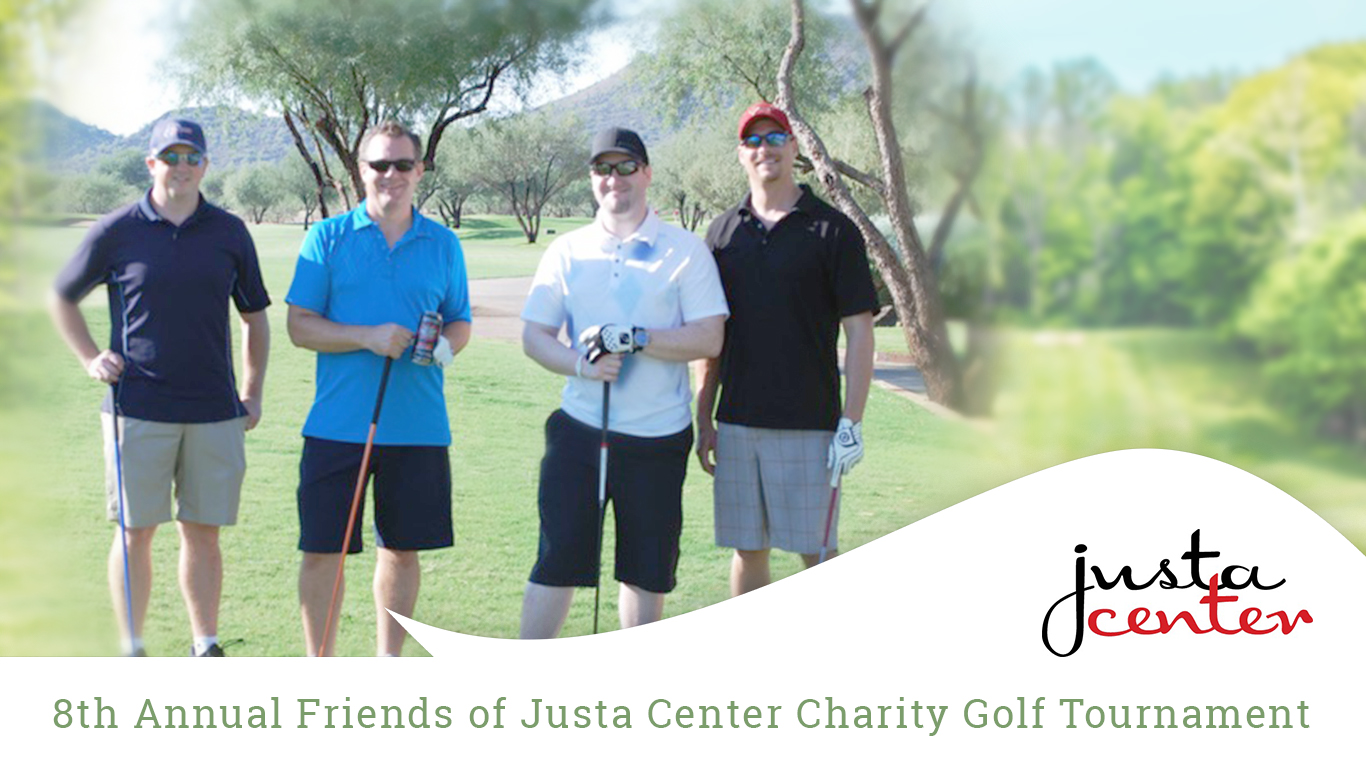 Have fun, play golf, and support Justa Center.
Event Details:
Date: Friday, September 20th, 2019
Time: 6:30 AM Check-in / 7:00 AM Shotgun start
Location: 500 Club: 4707 W Pinnacle Peak Rd, Glendale, AZ 85310
Format: Foursome Scramble

Additional features:
- Tremendous Sponsor Benefits, including Free Golf
- First and Second Place and Skill Prizes will be awarded
- BBQ Luncheon included after tournament play
- Mulligans and Game Improvement Packages for sale
- Valuable Raffle Prizes, everyone gets one free ticket - but you can buy more!
- Silent auction for incredible items - including a free weekend stay in Las Vegas for 2! Space is limited – Register today at justacenter.org